                                           LEON COUNTY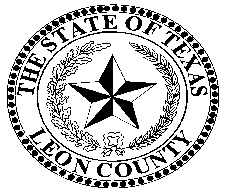 PUBLIC NOTICE/MEETINGEMERGENCY AGENDANotice is hereby given that the Leon County Judge and the Leon County Commissioners will be attending a Communications meeting on Thursday, February 2, 2023 at 9:00am in the Leon County Annex 2, Great Room (3rd floor), located at 155 N. Cass, Centerville, Texas 75833.***DUE TO INCLIMATE WEATHER, THIS MEETING IS BEING HELD ON THURSDAY, FEBRUARY 2, 2023 INSTEAD OF THE ORIGINAL POSTED DATE OF WEDNESDAY, FEBRUARY 1, 2023. AGENDA AT 9:00 A.M.Open court with prayer and pledges.Discuss and possibly take action on communication issues.Discuss and possibly take action on take a request to Commissioners Court to go out for bids/quotes for communications.Public CommentsAdjourn.		Certification:Signed and dated _______________________, 2023___________________________ Byron Ryder, Leon County Judge._________________________________ 			Christie Wakefield, County Clerk.  I hereby certify that this notice was posted 72 hours prior to said meeting.